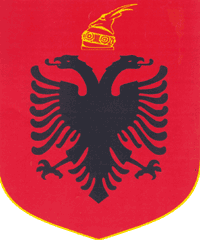 REPUBLIKA E SHQIPERISEKOMISIONI QENDROR I ZGJEDHJEVEV E N D I MPËR SHPËRNDARJEN E MANDATEVE PËR KËSHILLIN E BASHKISË PATOS, QARKU FIER PËR ZGJEDHJET PËR ORGANET E QEVERISJES VENDORE TË DATËS 21.06.2015Komisioni Qendror i Zgjedhjeve në mbledhjen e datës 10.07.2015, me pjesëmarrjen e:Lefterije	LUZI 		KryetarDenar		BIBA 		Zv.KryetarEdlira 		JORGAQI 	AnëtarGëzim 		VELESHNJA 	AnëtarHysen 		OSMANAJ 	AnëtarKlement         ZGURI 	AnëtarVera		SHTJEFNI 	AnëtarShqyrtoi çështjen me OBJEKT: 	Shpërndarjen e mandateve për këshillin e Bashkisë PATOS, Qarku FIER, në zgjedhjet për Organet e Qeverisjes Vendore të datës 21 qershor 2015. BAZË LIGJORE: 	Neni 21, pika 7 dhe neni 166, pika 3, të ligjit Nr.10019, datë 29.12.2008 “Kodi Zgjedhor i Republikës së Shqipërisë” , i ndryshuar.KQZ pasi shqyrtoi dokumentacionin e paraqitur dhe dëgjoi diskutimet e përfaqësuesve të partive politikeVËRENKZAZ Nr.59 me vendimin nr.159, datë 25.06.2015, ka miratuar Tabelën Përmbledhëse të Rezultatit për këshill të Bashkisë PATOS, Qarku FIER. Kundër këtij vendimit të KZAZ  Nr.59 brenda afateve ligjore, asnjë subjekt zgjedhor nuk bëri ankim. Në mbështetje të nenit 166, pika 3, të Kodit Zgjedhor të Republikës së Shqipërisë, KQZ-ja përllogarit shpërndarjen e mandateve për këshillin. Rezultati për këshillin e Bashkia PATOS për koalicionet, partitë që konkurrojnë më vete dhe kandidatët e propozuar nga zgjedhësit është si më poshtë:Në bazë të nenit 162, pika 2, numri i votave të vlefshme në nivel zone zgjedhore të secilit subjekt pjesëtohet në mënyrë të vazhdueshme me numra natyrorë të njëpasnjëshëm, të quajtur pjesëtues, duke filluar me numrin 1 dhe duke përfunduar me numrin natyror që i korrespondon numrit të mandateve që shpërndahen në këshillin e Bashkia PATOS, që në bazë të shkresës të Prefektit të Qarku FIER Nr.503/2, datë 09.04.2015 është  21.
Sipas nenit 162, pika 4, herësit e përftuar nga çdo pjesëtim, renditen nga herësi më i madh tek ai më i vogël, duke renditur përkrah tyre subjektin, të cilit i përket herësi përkatës. Në bazë të nenit 162, pika 5, një subjekt zgjedhor përfiton një numër mandatesh të barabartë me numrin e herësve të përfshirë në listën e përcaktuar më sipër.Nga kryerja e veprimeve të mësipërme marrim rezultatin për shpërndarjen e mandateve si më poshtë:Në mbështetje të nenit 163 të Kodit Zgjedhor të Republikës së Shqipërisë, KQZ-ja duhet të përllogarit edhe shpërndarjen e mandateve brenda koalicioneve që kanë fituar mandate për këshillin përkatës.Rezultati për këshillin e Bashkisë PATOS për partitë politike të koalicionit Aleanca për Shqipërinë Europiane është si më poshtë.Në bazë të nenit 163, pika 2, numri i votave të vlefshme të secilës parti pjesëtohet në mënyrë të vazhdueshme me numra natyrorë tek të njëpasnjëshëm, të quajtur pjesëtues, duke filluar me numrin 1 dhe duke përfunduar me numrin natyror që i korrespondon dyfishit të numrit të mandateve që shpërndahen në këshillin e Bashkia PATOS për koalicionin në fjalë.Sipas nenit 163, pika 3, herësit e përftuar nga çdo pjesëtim, renditen nga herësi më i madh tek ai më i vogël, duke renditur përkrah tyre subjektin, të cilit i përket herësi përkatës. Renditja vazhdon derisa të renditen aq herës sa është numri i mandateve që shpërndahen për koalicionin në këshillin e Bashkia PATOS, pra 17. Nga kjo renditje marrim rezultatin si më poshtë:Rezultati për këshillin e Bashkia PATOS për partitë politike të koalicionit Aleanca Popullore Për Punë dhe Dinjitet eshtë si më poshtë.Në bazë të nenit 163, pika 2, numri i votave të vlefshme të secilës parti pjesëtohet në mënyrë të vazhdueshme me numra natyrorë tek të njëpasnjëshëm, të quajtur pjesëtues, duke filluar me numrin 1 dhe duke përfunduar me numrin natyror që i korrespondon dyfishit të numrit të mandateve që shpërndahen në këshillin e Bashkia PATOS për koalicionin në fjalë.Sipas nenit 163, pika 3, herësit e përftuar nga çdo pjesëtim, renditen nga herësi më i madh tek ai më i vogël, duke renditur përkrah tyre subjektin, të cilit i përket herësi përkatës. Renditja vazhdon derisa të renditen aq herës sa është numri i mandateve që shpërndahen për koalicionin në këshillin e Bashkia PATOS, pra 4. Nga kjo renditje marrim rezultatin si më poshtë:Në bazë të nenit 163, pika 5, dhe të nenit 166, pika 3, të Kodit Zgjedhor, KQZ-ja pas përfundimit të procedurës për ndarjen e mandateve për cdo parti politike, përcakton mandatet nominale për çdo parti politike, në bazë të renditjes në listat shumemërore të partive politike të miratuara nga KZAZ   nr.59.PËR KËTO ARSYEKomisioni Qendror i Zgjedhjeve, bazuar në nenin 21, pika 1  dhe nenin 166, pika 3, të ligjit Nr.10019 datë 29.12.2009 “Kodi Zgjedhor i Republikës së Shqipërisë”,V E N D 0 S I:Të shpërndajë mandatet për koalicionet zgjedhore dhe partitë politike që konkurrojnë më vete, për këshillin e Bashkisë PATOS, Qarku FIER, si më poshtë:Të shpërndajë mandatet partive politike brenda koalicioneve si më poshtë:Të shpallë kandidatët fitues nga listat shumemërore të partive politike, të miratuara nga KZAZ  nr.59 për këshillin e Bashkisë PATOS, Qarku FIER, si më poshtë:  Ky vendim hynë në fuqi menjëherë.Kundër këtij vendimi, mund të bëhet ankim në Kolegjin  Zgjedhor të Gjykatës së Apelit Tiranë, brenda pesë ditëve nga shpallja e tij.Lefterije		LUZI 			KryetarDenar			BIBA 			Zv.KryetarEdlira 			JORGAQI 		AnëtarGëzim 		VELESHNJA 		AnëtarHysen 		OSMANAJ 		AnëtarKlement       		 ZGURI 		AnëtarVera			SHTJEFNI 		AnëtarNr.Subjekti zgjedhorVotaPërqind1Aleanca për Shqipërinë Europiane1173477,62%2Aleanca Popullore Për Punë dhe Dinjitet313720,75%3Partia Socialdemokrate e Shqipërisë940,62%4Partia Bashkimi per te Drejtat e njeriut1531,01%Totali15118100,00%Aleanca për Shqipërinë Europiane17Aleanca Popullore Për Punë dhe Dinjitet4Nr.Aleanca për Shqipërinë EuropianeVota23Partia Socialiste e Shqipërisë519447Lëvizja Socialiste për Integrim323834Partia Drejtësi, Integrim dhe Unitet165050Partia G9936732Fryma e Re Demokratike35358Partia Demokristiane e Shqipërisë22940Partia Demokracia Sociale22830Partia Socialiste e Vërtetë 9110452Partia për Mbrojtjen e të Drejtave të Emigrantëve9949Partia Komuniste e Shqipërisë8757Partia Socialiste e Moderuar7639Aleanca për Barazi e Drejtësi Europiane5627Partia Personat me Aftësi të Kufizuar4151Partia Unitetit Kombëtar12Totali11734Nr.Aleanca për Shqipërinë EuropianeMandate23Partia Socialiste e Shqipërisë847Lëvizja Socialiste për Integrim534Partia Drejtësi, Integrim dhe Unitet250Partia G99132Fryma e Re Demokratike1Totali17Nr.Aleanca Popullore Për Punë dhe DinjitetVota15Partia Demokratike233613Partia Republikane40516Partia Balli Kombëtar2818Partia Lëvizja për Zhvillim Kombëtar6412Partia Lëvizja e Legalitetit2820Partia Lidhja Demokristiane Shqiptare23Totali3137Nr.Aleanca Popullore Për Punë dhe DinjitetMandate15Partia Demokratike313Partia Republikane1Totali4Aleanca për Shqipërinë Europiane17Aleanca Popullore Për Punë dhe Dinjitet42.1 Aleanca për Shqipërinë Europiane1723Partia Socialiste e Shqipërisë847Lëvizja Socialiste për Integrim534Partia Drejtësi, Integrim dhe Unitet250Partia G99132Fryma e Re Demokratike12.2 Aleanca Popullore Për Punë dhe Dinjitet415Partia Demokratike313Partia Republikane1Aleanca për Shqipërinë Europiane23Partia Socialiste e Shqipërisë1BLERINA ISMAIL PASHO2SHYQËRI DALIP REXHEPI3KASTRIOT REXHEP BEHARAJ4ANISA ARTJAN PETANI5ARTAN BASHKIM VELÇANI6KLARIDA JANI SEMANJQAKU7ALBIONA ROBERT LAMAJ8ERVIN ENVER MYFTARAJ47Lëvizja Socialiste për Integrim1EDIJE QANI GREMBI2ERVIN BAKI RRAPAJ3LEONARD FEJZI GROPA4ADRIAN MYFTAR MYFTARAJ5INA GRAMOZ RUZHDIJA34Partia Drejtësi, Integrim dhe Unitet1VJOLLCA HAMIT HAMITI2ARSHIM HAMIT SULA50Partia G991OLTI XHORXHI DUDA32Fryma e Re Demokratike1ASTRIT BEKTASH HOXHAJAleanca Popullore Për Punë dhe Dinjitet15Partia Demokratike1EDUART FAIK FASLLIAJ2PRANVERA NESHAT RIZAJ3SHEAZAIR ASTRIT SINANAJ13Partia Republikane1ROBERT PETRIT KARARAJ